Б О Й О Р О К                                                     РАСПОРЯЖЕНИЕ    «21» ноябрь  2019 й	                      № 40                       «21» ноября 2019 гО снятии с учета Хакимова Айрата Робертовича в качестве нуждающегося в улучшении жилищных условийРуководствуясь       ст.56   ч.1.    п.4    Жилищного кодекса Российской Федерации:      1. Снять с учета Хакимова Айрата Робертовича зарегистрированного по адресу: Шаранский район, с. Кир-Тлявли, ул. Центральная, д. 57 в качестве нуждающегося в улучшении жилищных условий.      2. Контроль за исполнением настоящего распоряжения возложить на управляющую делами сельского поселения Егорову З.Н.Глава сельского поселения:                                Т.А.ЗакировИсп.: Специалист Васильева Д.Б.                                                                                                                                             Тел.: 8(34769)2-42-35БАШҠОРТОСТАН  РЕСПУБЛИКАҺЫШАРАН  РАЙОНЫ МУНИЦИПАЛЬ РАЙОНЫНЫҢБАЗГЫЯ АУЫЛ СОВЕТЫАУЫЛ БИЛӘМӘҺЕ ХӘКИМИӘТЕ452632,  Базгыя аулы, Үҙәк урам, 50                               тел.(34769) 2-42-35, e-mail:basgss@yandex.ru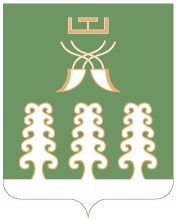 РЕСПУБЛИКА БАШКОРТОСТАНАДМИНИСТРАЦИЯ СЕЛЬСКОГО ПОСЕЛЕНИЯ БАЗГИЕВСКИЙ СЕЛЬСОВЕТ МУНИЦИПАЛЬНОГО РАЙОНА ШАРАНСКИЙ РАЙОН452632, c. Базгиево, ул.Центральная, 50         тел.(34769) 2-42-35, e-mail:basgss@yandex.ru